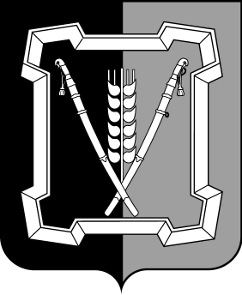 АДМИНИСТРАЦИЯ  КУРСКОГО  МУНИЦИПАЛЬНОГО  ОКРУГАСТАВРОПОЛЬСКОГО КРАЯП О С Т А Н О В Л Е Н И Е01 марта 2021 г.                               ст-ца Курская                                         № 134О создании комиссии по землепользованию и застройке Курского муниципального округа Ставропольского краяВ соответствии с Градостроительным кодексом Российской Федерации, Федеральным законом от 06 октября . № 131-ФЗ «Об общих принципах организации местного самоуправления в Российской Федерации», Законом Ставропольского края от 02 марта . № 12-кз «О местном самоуправлении в Ставропольском крае»администрация Курского муниципального округа Ставропольского краяПОСТАНОВЛЯЕТ:1. Создать комиссию по землепользованию и застройке Курского муниципального округа Ставропольского края.2. Утвердить прилагаемые:2.1. Положение о комиссии по землепользованию и застройке Курского муниципального округа Ставропольского края.2.2. Состав комиссии по землепользованию и застройке Курского муниципального округа Ставропольского края.3. Упразднить комиссию по землепользованию и застройке Курского муниципального района Ставропольского края, созданную постановлением администрации Курского муниципального района Ставропольского края от 27 мая 2020 г. № 313.4. Признать утратившим силу постановление администрации Курского муниципального района Ставропольского края от 27 мая 2020 г. № 313 «О создании комиссии по землепользованию и застройке Курского муниципального района Ставропольского края». 5. Отделу по организационным и общим вопросам администрации  Курского муниципального округа Ставропольского края обеспечить официальное  обнародование  настоящего постановления на официальном сайте ад-2министрации Курского муниципального округа Ставропольского края в информационно-телекоммуникационной сети «Интернет».6. Настоящее постановление вступает в силу со дня его официального обнародования на официальном сайте администрации Курского муниципального округа Ставропольского края в информационно-телекоммуника-ционной сети «Интернет».Глава Курского                             муниципального округаСтавропольского края                                                                  С.И.КалашниковУТВЕРЖДЕНпостановлением администрацииКурского муниципального округаСтавропольского краяот 01 марта 2021 г.  № 134СОСТАВкомиссии по землепользованию и застройкеКурского муниципального округа Ставропольского края2Заместитель главы администрации Курского муниципального округаСтавропольского края                                                                     О.В.Богаевская   ПОЛОЖЕНИЕо комиссии по землепользованию и застройке Курского муниципального округа Ставропольского краяI. ОБЩИЕ ПОЛОЖЕНИЯ1. Настоящее Положение о комиссии по землепользованию и застройке Курского муниципального округа Ставропольского края (далее - Положение) определяет порядок деятельности комиссии по землепользованию и застройке Курского муниципального округа Ставропольского края (далее - комиссия).2. Комиссия является постоянно действующим консультативным органом, созданным в целях обеспечения реализации генерального плана Курского муниципального округа Ставропольского края (далее - генеральный план) и правил землепользования и застройки Курского муниципального округа Ставропольского края (далее - правила землепользования и застройки), правил благоустройства территории Курского муниципального округа Ставропольского края (далее - правила благоустройства территорий), проектов планировки территорий и (или) проектов межевания территорий Курского муниципального округа Ставропольского края (далее - проекты планировки территорий и (или) проекты межевания территорий).3. Комиссия в своей деятельности руководствуется Конституцией Российской Федерации, Градостроительным кодексом Российской Федерации, Земельным кодексом Российской Федерации, Гражданским кодексом Российской Федерации, федеральными законами и иными нормативными правовыми актами Российской Федерации, законодательством Ставропольского края, а также муниципальными правовыми актами Курского муниципального округа Ставропольского края и настоящим Положением.4. Организационно-техническое обеспечение деятельности комиссии осуществляет отдел муниципального хозяйства, архитектуры и градостроительства администрации Курского муниципального округа Ставропольского края.II. ФУНКЦИИ КОМИССИИ5. Организация и проведение публичных слушаний по:1) проектам генеральных планов, проектам о внесении изменений в генеральный план, за исключением случаев, при которых в соответствии с Градостроительным кодексом Российской Федерации публичные слушания по проектам о внесении изменений в генеральный план не проводятся;2) проектам правил землепользования и застройки, проектам о внесении изменений в правила землепользования и застройки за исключением слу-чаев,  при  которых  в  соответствии  с  Градостроительным кодексом Россий-2ской Федерации публичные слушания по проектам о внесении изменений в правила землепользования и застройки не проводятся;3) проектам правил благоустройства территории, проектам о внесении изменений в правила благоустройства территории;4) проектам планировки территорий и (или) проектам межевания территорий и внесения изменений в них, за исключением случаев, при которых в соответствии с Градостроительным кодексом Российской Федерации публичные слушания по проектам планировки территорий и (или) проектам межевания территорий не проводятся.6. Организация и проведение общественных обсуждений по вопросам:1) предоставления разрешения на условно разрешенный вид использования земельных участков или объектов капитального строительства;2) предоставления разрешения на отклонение от предельных параметров разрешенного строительства, реконструкции объектов капитального строительства, за исключением случаев, при которых в соответствии с Градостроительным кодексом Российской Федерации общественные обсуждения по вопросам предоставления разрешения на отклонение от предельных параметров разрешенного строительства, реконструкции объектов капитального строительства не проводятся.7. Рассмотрение:1) проектов о внесении изменений в генеральные планы в случаях, при которых в соответствии с Градостроительным кодексом Российской Федерации публичные слушания по таким проектам не проводятся;2) проектов о внесении изменений в правила землепользования и застройки в случаях, при которых в соответствии с Градостроительным кодексом Российской Федерации публичные слушания по таким проектам не проводятся (за исключением случаев, установленных Градостроительным кодексом Российской Федерации, при которых проекты о внесении изменений в правила землепользования и застройки не подлежат рассмотрению комиссией);3) проектов о предоставлении разрешения на отклонение от предельных параметров разрешенного строительства, реконструкции объектов капитального строительства в случаях, при которых в соответствии с Градостроительным кодексом Российской Федерации общественные обсуждения по таким проектам не проводятся;4) проектов планировки территорий и (или) проектов межевания территорий и внесения изменений в них в случаях, при которых в соответствии с Градостроительным кодексом Российской Федерации публичные слушания по таким проектам не проводятся;5) предложений о внесении изменений в генеральные планы, правила землепользования и застройки.8. Подготовка заключений о результатах общественных обсуждений, заключений о результатах публичных слушаний, заключений комиссии, а также рекомендаций главе Курского муниципального округа Ставропольского края в случаях, установленных Градостроительным кодексом Российской Федерации.39. Подготовка проектов правил землепользования и застройки, проектов о внесении изменений в правила землепользования и застройки, рассмотрение предложений заинтересованных лиц по подготовке указанных проектов.10. Иные функции в соответствии с Градостроительным кодексом Российской Федерации.III. ПРАВА КОМИССИИ11. Комиссия для осуществления возложенных на нее функций имеет право:а) запрашивать и получать в установленном порядке от органов государственной власти, структурных подразделений и территориальных органов администрации Курского муниципального округа Ставропольского края (далее - структурные подразделения администрации), муниципальных учреждений  Курского  муниципального  округа Ставропольского  края  (далее - муниципальные учреждения), организаций и граждан информацию и документы, необходимые для реализации возложенных на нее функций;б) привлекать в установленном порядке к работе комиссии представителей органов государственной власти, структурных подразделений администрации, муниципальных учреждений, научных организаций, юридических и физических лиц;в) заслушивать руководителей структурных подразделений администрации, муниципальных учреждений и организаций по вопросам, относящимся к компетенции комиссии;г) вносить в установленном порядке главе Курского муниципального округа Ставропольского края предложения по вопросам, относящимся к компетенции комиссии.IV. ПОРЯДОК РАБОТЫ КОМИССИИ12. Комиссия осуществляет предварительное рассмотрение вопросов, включенных в повестку заседания комиссии, и готовит соответствующие рекомендации.13. Комиссия обеспечивает организацию и проведение общественных обсуждений, публичных слушаний в порядке, предусмотренном Градостроительным кодексом Российской Федерации, правилами землепользования и застройки, Порядком организации и проведения общественных обсуждений, публичных слушаний по вопросам градостроительной деятельности на территории Курского муниципального округа Ставропольского края.14. Комиссия осуществляет свою деятельность путем проведения очередных и внеочередных заседаний. Очередные заседания комиссии проводятся не реже  одного  раза  в  три месяца. Внеочередные заседания комиссии могут проводиться по инициативе председателя комиссии или по инициативе члена (членов) комиссии при наличии вопросов, подлежащих рассмотрению на заседаниях комиссии.415. Председатель комиссии, а в его отсутствие - заместитель председателя комиссии осуществляет общее руководство работой комиссии, председательствует на заседаниях комиссии, подписывает протоколы заседаний, заключения комиссии, созывает очередные и внеочередные заседания комиссии.16. Комиссия самостоятельно планирует свою работу. Время, место проведения и повестка дня заседания определяются председателем или его заместителем. Члены комиссии уведомляются о месте, дате и времени проведения заседания комиссии не позднее чем за три дня до проведения заседания комиссии.17. Заседание комиссии правомочно, если на нем присутствуют не менее двух третей членов комиссии от общего числа членов комиссии. Решение комиссии принимается простым большинством голосов от числа членов комиссии, участвующих в заседании (50 процентов плюс один голос). В случае равенства голосов при принятии решения голос председательствующего на заседании комиссии является решающим.При голосовании по каждому вопросу член комиссии имеет один голос, подавая его «за» или «против» принятия решения либо воздерживаясь от принятия решения.Член комиссии лично осуществляет свое право на голосование. Член комиссии, отсутствующий во время голосования, не вправе подать свой голос по истечении времени, отведенного на голосование.В случае если предложение о принятии решения в целом не набрало необходимого количества голосов, оно считается отклоненным.18. Члены комиссии участвуют в заседаниях комиссии лично, без права передоверия.19. Решение комиссии оформляется:1) протоколом публичных слушаний, заключением о результатах публичных слушаний;2) протоколом общественных обсуждений, заключением о результатах общественных обсуждений;3) протоколом заседания комиссии, заключением комиссии.Протоколы и заключения, указанные в настоящем пункте, подписываются председательствующим на заседании комиссии и секретарем комиссии.V. ПОРЯДОК НАПРАВЛЕНИЯ В КОМИССИЮ ПРЕДЛОЖЕНИЙ ЗАИНТЕРЕСОВАННЫХ ЛИЦ 20. Предложения о внесении изменений в генеральные планы, правила землепользования и застройки (далее - предложения) могут быть направлены заинтересованными лицами:1) на адрес электронной почты администрации:                                               econom-akmr-sk@yandex.ru;2) на бумажном носителе почтовым отправлением в комиссию по адресу: 357850, Ставропольский край, Курский район, станица Курская, переулок Школьный, 12.21. Предложения  должны  быть  логично изложены в письменном виде 5(напечатаны либо написаны разборчивым почерком) за подписью лица, их изложившего, с указанием его полных фамилии, имени, отчества (при наличии), адреса места жительства и даты подготовки предложений, содержать пометку «В комиссию по землепользованию и застройке Курского муниципального округа Ставропольского края». Неразборчиво написанные, неподписанные предложения, а также предложения, не относящиеся к компетенции комиссии, не рассматриваются.Предложения могут содержать любые материалы (как на бумажных, так и электронных носителях). Направленные материалы возврату не подлежат.22. Предложения,  поступившие в комиссию после проведения публичных слушаний, не рассматриваются.23. Комиссия вправе вступать в переписку с заинтересованными лицами, направившими предложения.VI. ОТВЕТСТВЕННОСТЬ КОМИССИИ24. За исполнение своих функций и полномочий комиссия несет ответственность в соответствии с действующим законодательством Российской Федерации.Заместитель главы администрации Курского муниципального округаСтавропольского края                                                                     О.В.Богаевская   Бабичев ПавелВасильевичпервый заместитель главы администрации Курского муниципального округа Ставропольского края, председатель комиссииМаркович МихаилВладимировичзаместитель главы администрации Курского муниципального округа Ставропольского края, заместитель председателя комиссииКогутницкая ОлесяПавловнаведущий специалист сектора архитектуры и градостроительства отдела муниципального хозяйства, архитектуры и градостроительства администрации Курского муниципального округа Ставропольского края, секретарь комиссииЧлены комиссии:Члены комиссии:Альтшулер Владимир Михайловичначальник Полтавского территориального отдела администрации Курского муниципального округа Ставропольского края Асланян Ирина Шагеновнаглавный специалист отдела имущественных и земельных отношений администрации Курского муниципального округа Ставропольского краяАтанасов Евгений Станиславовичзаведующий сектором архитектуры и градост-роительства - главный архитектор отдела муници-пального хозяйства, архитектуры и градострои-тельства администрации Курского муниципаль-ного округа Ставропольского краяБалацкая ЕленаВладимировнаначальник Ростовановского территориального отдела администрации Курского муниципального округа Ставропольского краяБегереев Мурат Рамазановичначальник Серноводского территориального отдела администрации Курского муниципального округа Ставропольского края Бондарев Юрий Михайловичначальник Галюгаевского территориального отдела администрации Курского муниципального округа Ставропольского края Вардзелов Павел Александровичначальник отдела муниципального хозяйства, архитектуры и градостроительства администрации Курского муниципального округа Ставропольского краяВоронков Анатолий Дмитриевичначальник Кановского территориального отдела администрации Курского муниципального округа Ставропольского края Кобин Виталий Николаевичначальник отдела правового и кадрового обеспечения администрации Курского муниципального округа Ставропольского краяМусаев Насрула Омаргаджиевичначальник Мирненского территориального отдела администрации Курского муниципального округа Ставропольского края Новиков Константин Валерьевичначальник Балтийского территориального отдела администрации Курского муниципального округа Ставропольского края Сагдаков Владимир Васильевичначальник Рощинского территориального отдела администрации Курского муниципального округа Ставропольского края Саркисян СуренРобертовичначальник Эдиссийского территориального отдела администрации Курского муниципального округа Ставропольского края Сушко Владимир Николаевичначальник Стодеревского территориального отдела администрации Курского муниципального округа Ставропольского края Хлебников ВиталийЛеонтьевичначальник отдела имущественных и земельных отношений администрации Курского муниципального округа Ставропольского краяЦикишев Николай Валентиновичначальник Русского территориального отдела администрации Курского муниципального округа Ставропольского края УТВЕРЖДЕНОпостановлением администрации Курского муниципального округа Ставропольского края от 01 марта 2021 г.  № 134